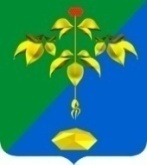 ГЛАВА ПАРТИЗАНСКОГО ГОРОДСКОГО ОКРУГАПРИМОРСКОГО КРАЯП О С Т А Н О В Л Е Н И Е          15 июля 2022 г.                                                                          № 106-пг                                   О предоставлении разрешения на условно разрешенный вид использования земельного участка на территории Партизанского городского округаВ соответствии с Градостроительным кодексом Российской Федерации, Федеральным законом от 6 октября 2003 г. №131-ФЗ «Об общих принципах организации местного самоуправления в Российской Федерации», Правилами землепользования и застройки Партизанского городского округа, решением Думы Партизанского городского округа от 30 сентября 2011 года № 369, рассмотрев заявление Бровковой Антонины Васильевны от 27 июня 2022 г., на основании заключения по результатам публичных слушаний                                от 11 июля 2022 г., рекомендаций Комиссии по подготовке проекта Правил землепользования и застройки Партизанского городского округа от                    15 июля 2022 г. № 283, на основании статьи 29 Устава Партизанского городского округа ПОСТАНОВЛЯЮ1. Предоставить разрешение на условно разрешенный вид использования земельного участка - «для индивидуального жилищного строительства»  в отношении земельного участка, образуемого  в  соответствии  со  схемой  расположения  земельного  участка  на кадастровом  плане  территории,  утвержденной постановлением администрации Партизанского городского округа  от  22 июня 2022 г. № 1139-па «Об утверждении схемы расположения земельного участка на кадастровом плане территории, расположенного на территории Партизанского городского округа». Местоположение земельного участка установлено примерно в 45 метрах по направлению на юг от ориентира – здания, расположенного за пределами границ земельного участка. Почтовый адрес ориентира: Российская Федерация, Приморский край, Партизанский городской округ, г. Партизанск, ул. Совхозная, дом 16. Площадь земельного участка 1200 кв. м.Земельный участок расположен в территориальной зоне Ж2.2. Во исполнение настоящего постановления Бровковой Антонине Васильевне обратиться в филиал федерального государственного бюджетного учреждения «Федеральная кадастровая палата Федеральной службы государственной регистрации, кадастра и картографии» по Приморскому краю для кадастрового учёта образуемого земельного  участка.3. Настоящее постановление подлежит опубликованию в газете «Вести» и размещению на официальном сайте администрации Партизанского городского округа в сети «Интернет» в течение 7 дней с момента подписания.4. Контроль за исполнением настоящего постановления возложить                  на исполняющего обязанности руководителя управления экономики и собственности администрации Н.Л.Мурашко.Глава городского округа                                                                   О.А.Бондарев